          31.07.2018 года на территории объекта благоустройства дворовой территории в селе Молотицы по ул.Гагарина, д.26 работы завершены. Начинается процесс приемки выполненных работ.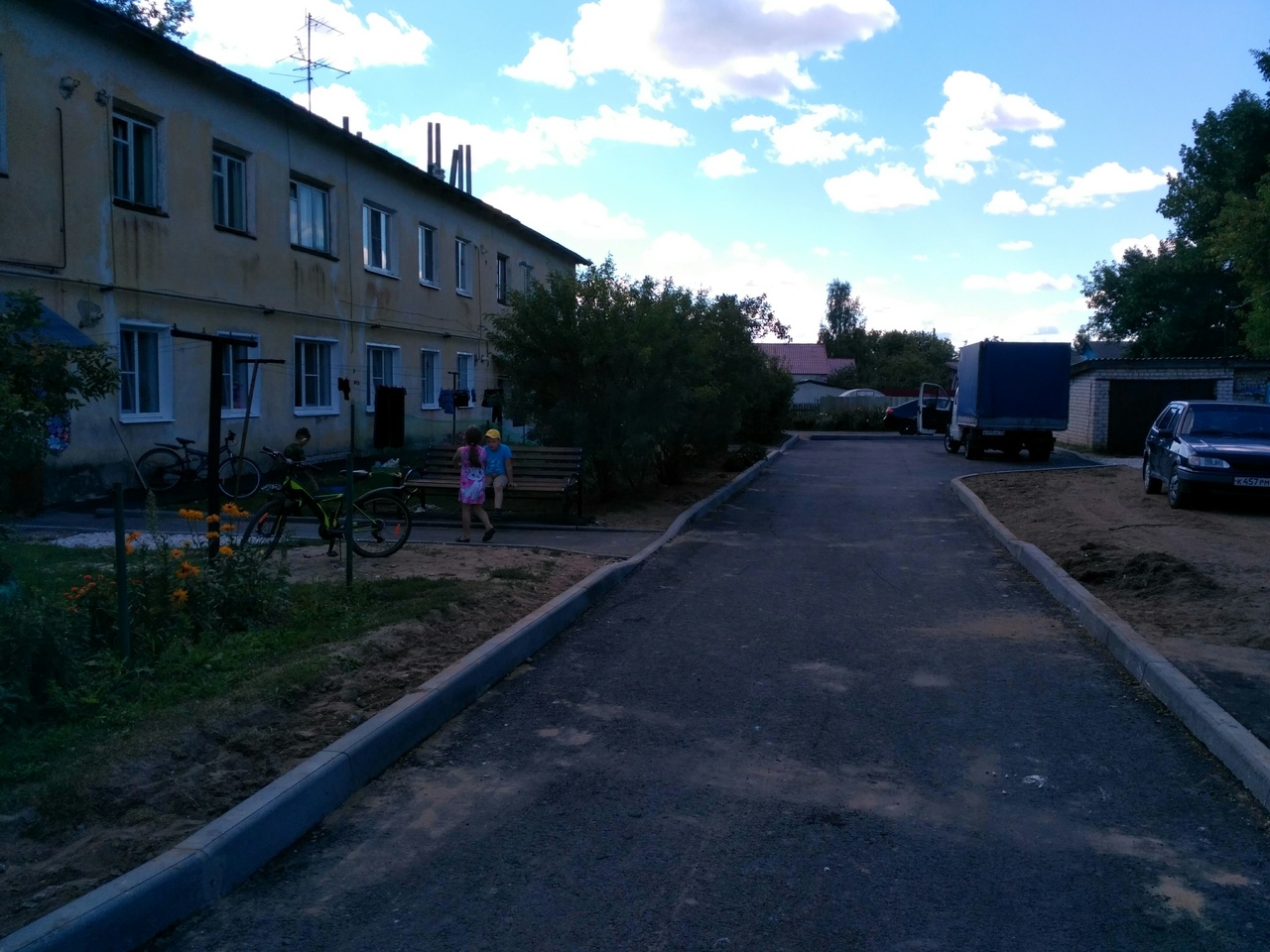 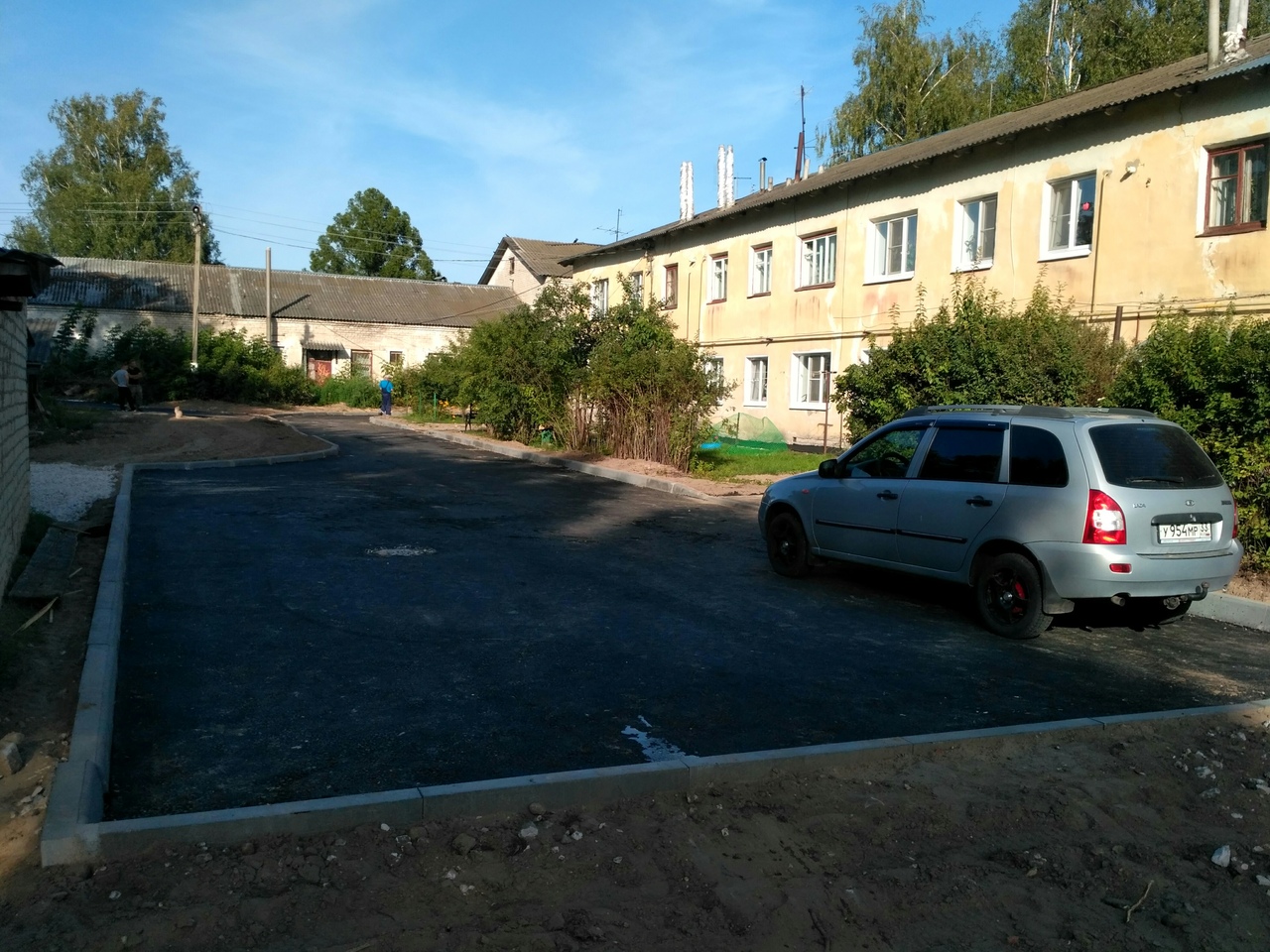 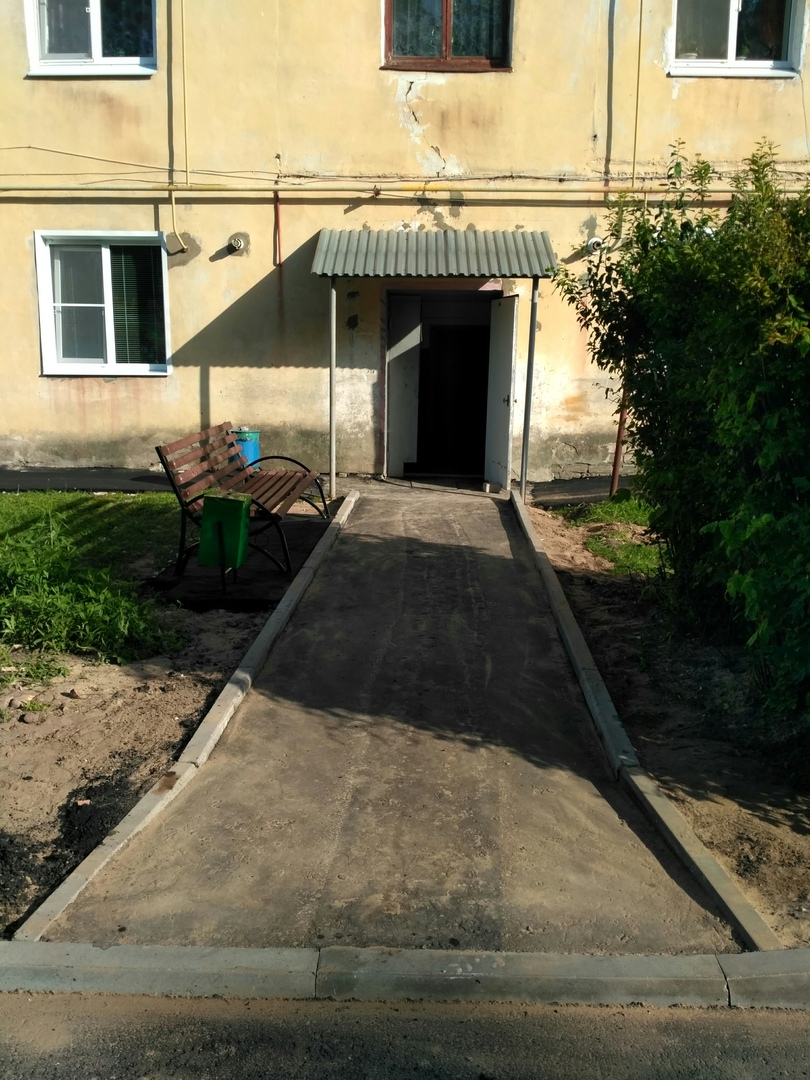 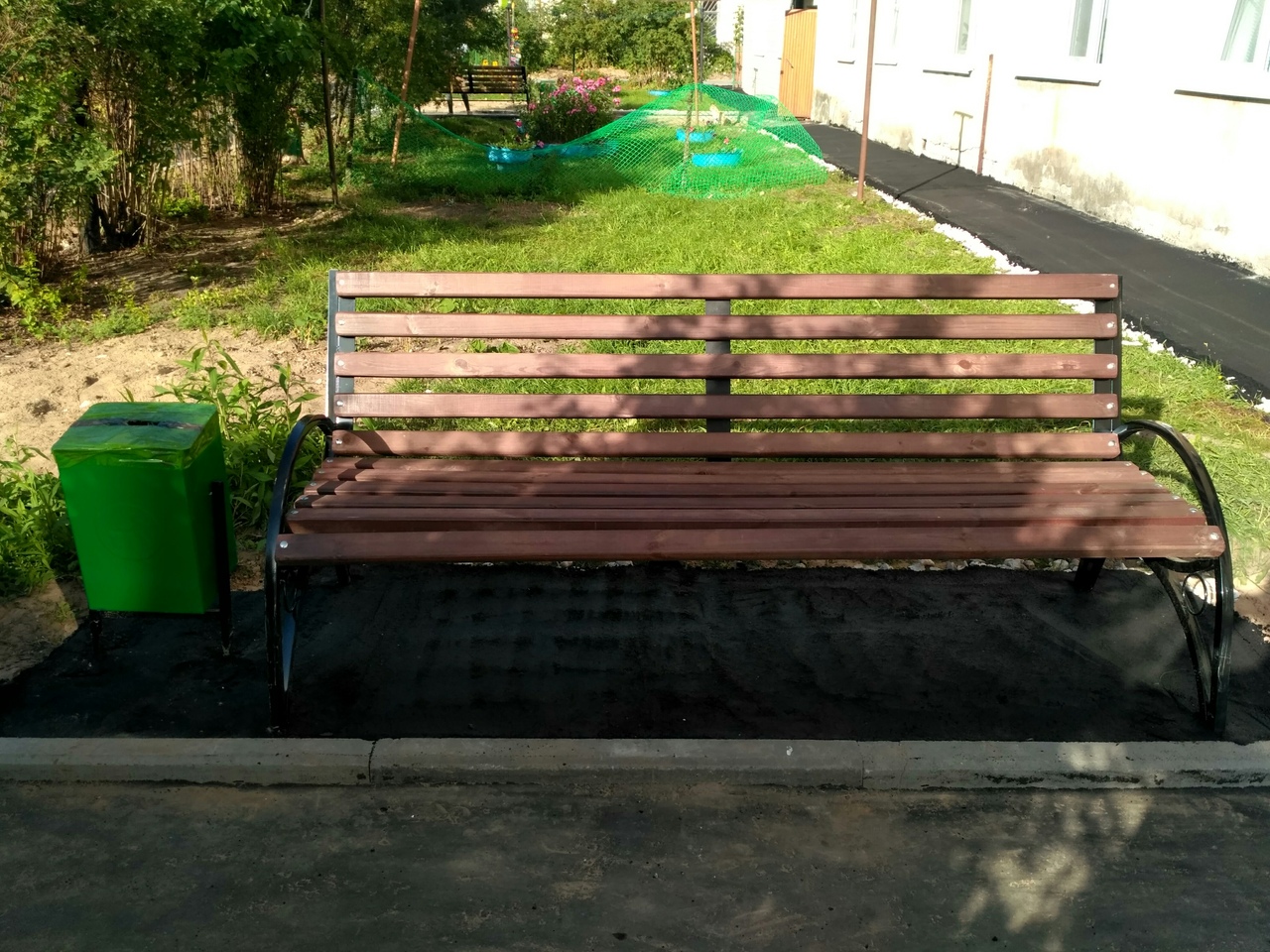 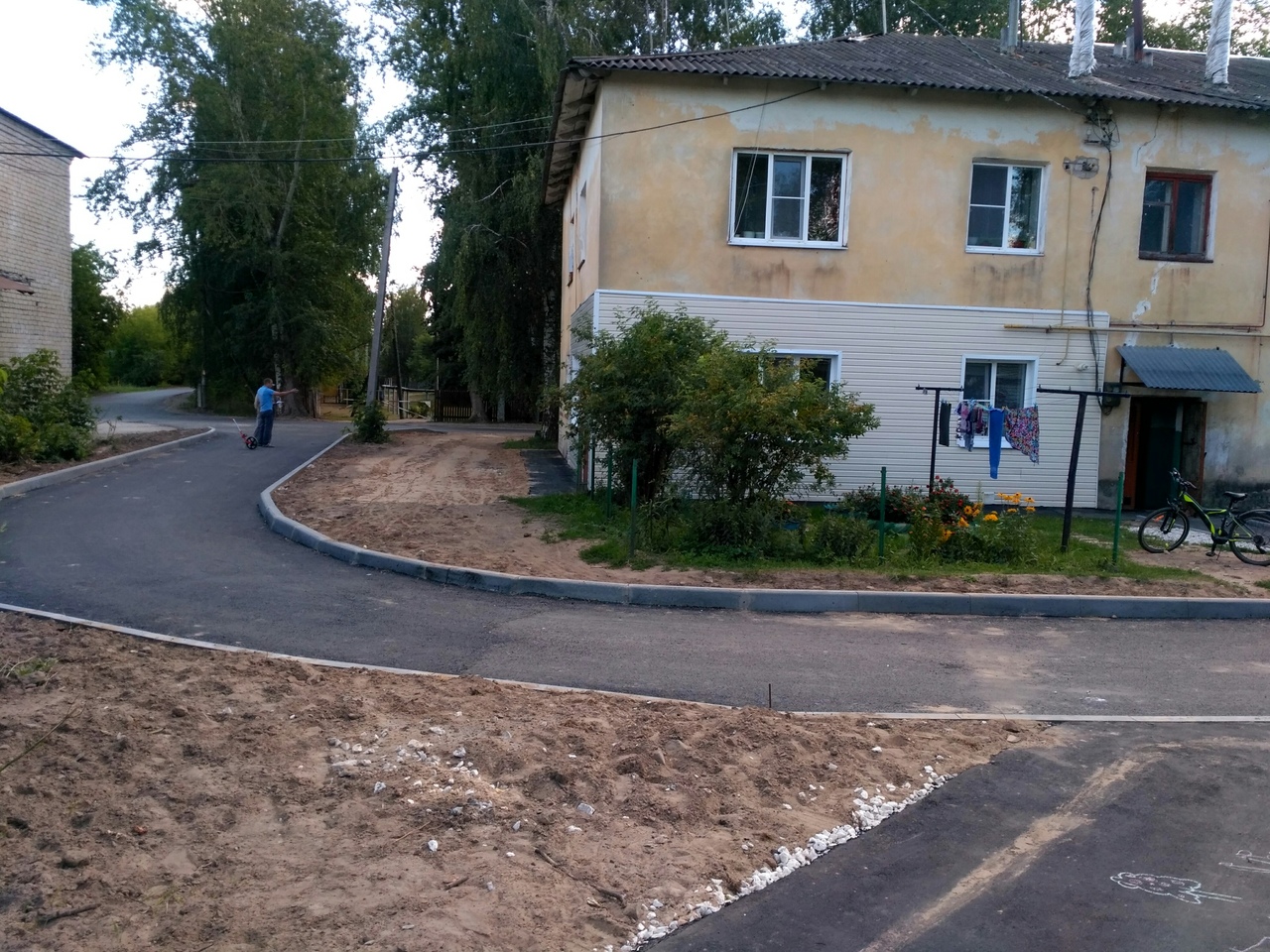 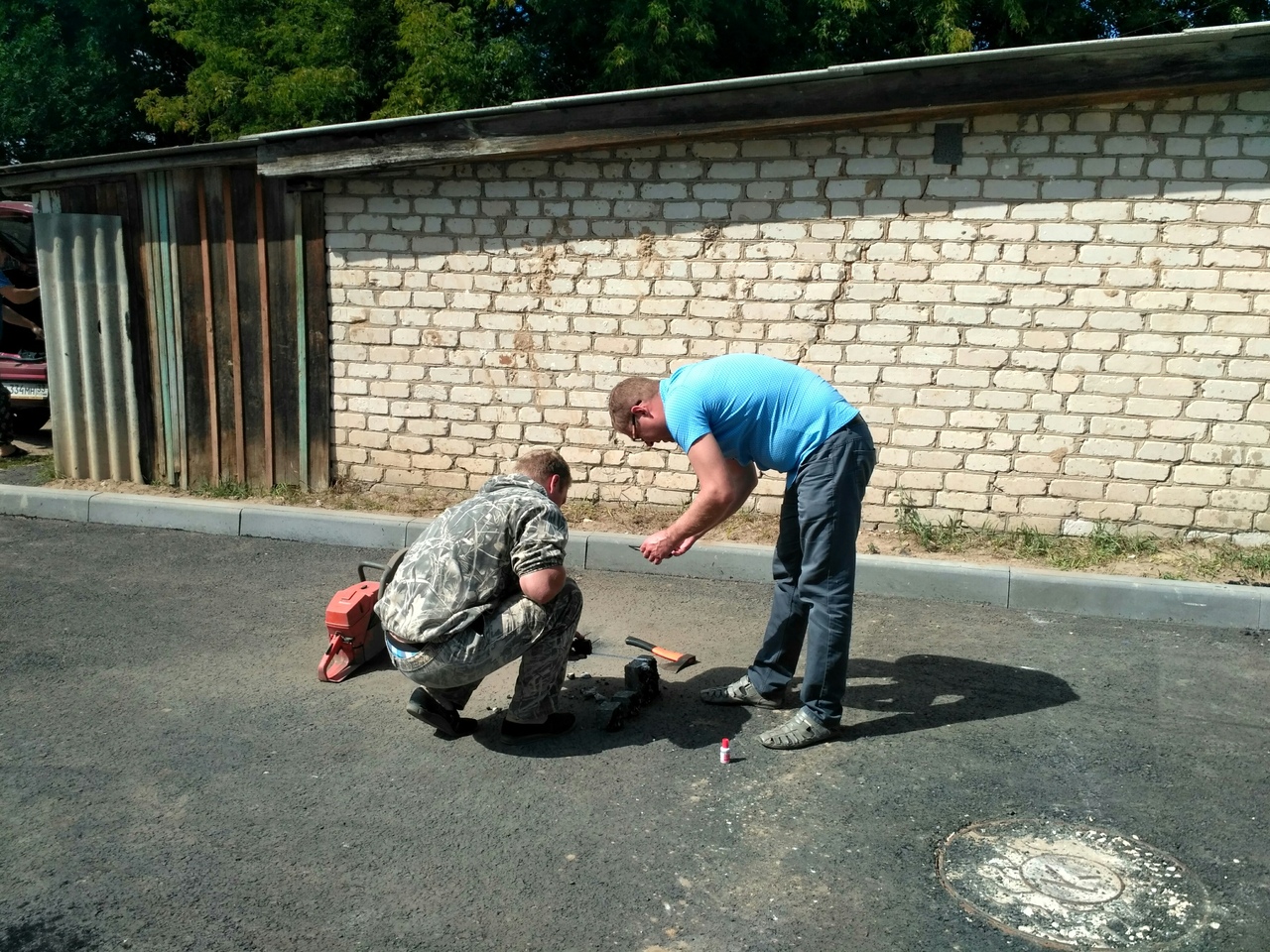 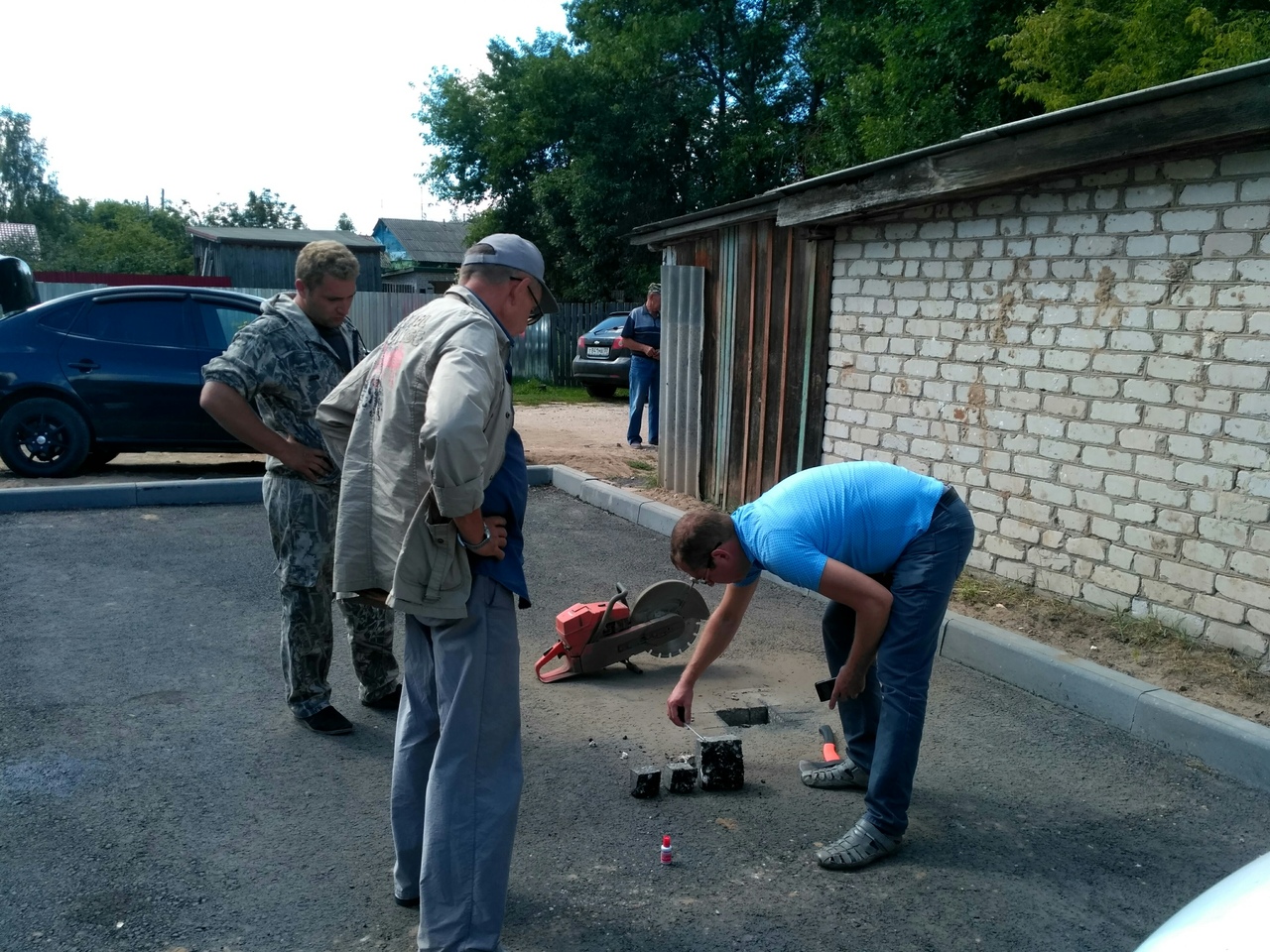 